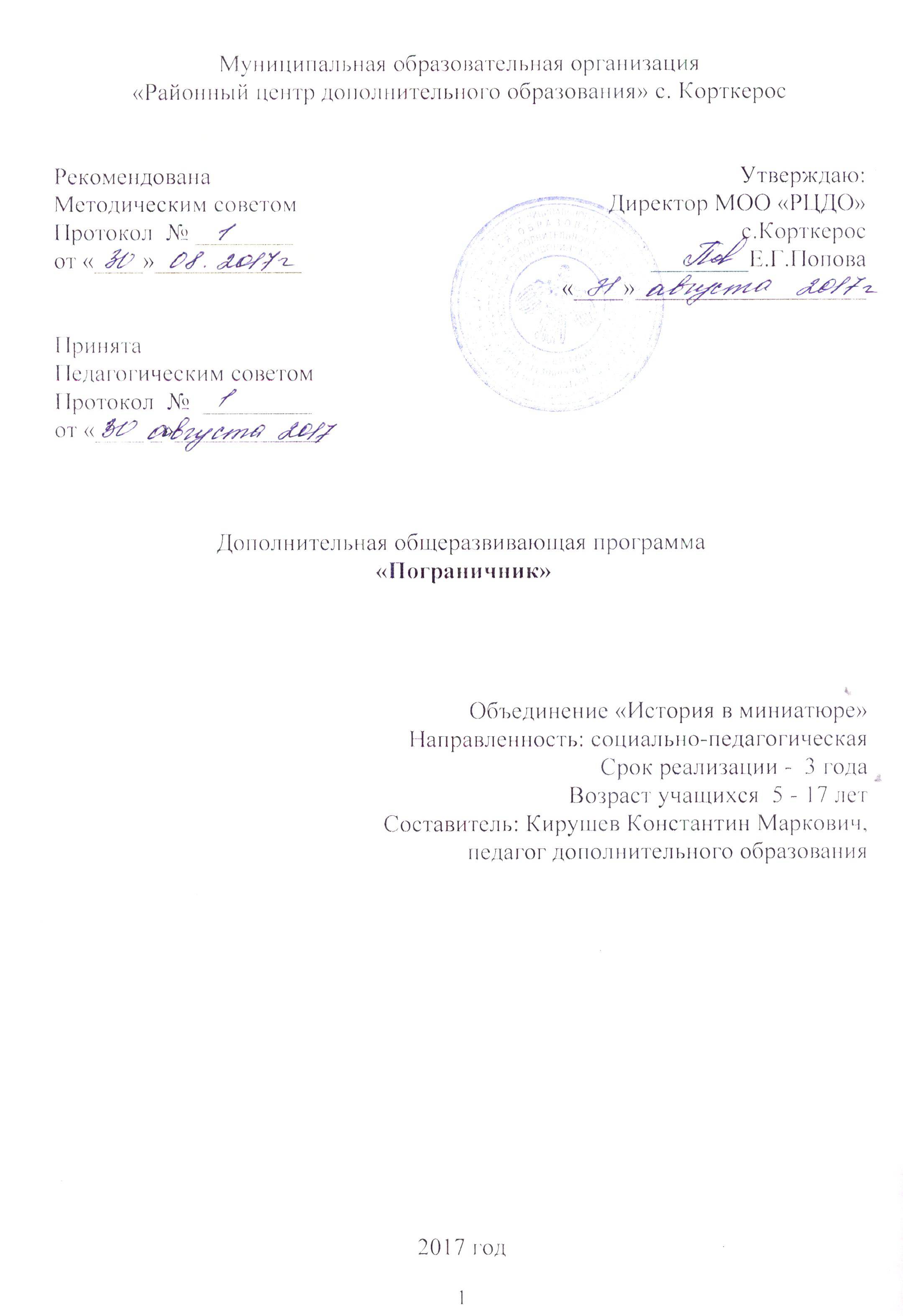 Муниципальная образовательная организация«Районный центр дополнительного образования» с. КорткеросРекомендована                                                   Методическим советом                                    Протокол  № ________                                        от «____»____________                                  ПринятаПедагогическим советомПротокол  №  _________от «____ _»____________Утверждаю:Директор МОО «РЦДО» с.Корткерос________Е.Г.Попова«____»___________________Дополнительная общеразвивающая программа «Пограничник»Объединение «История в миниатюре»Направленность: социально-педагогическаяСрок реализации -  3 годаВозраст учащихся  5 - 17 летСоставитель: Кирушев Константин Маркович,педагог дополнительного образования2017 год2. Пояснительная записка Концепция, актуальность, педагогическая целесообразность	В красочном и разнообразном мире игр и игрушек постоянной любовью и популярностью пользовались и пользуются культурно-исторические фигурки, которые в обиходной отечественной речи называются просто солдатиками. При этом сами фигурки совсем не обязательно должны представлять собой воинов. Они могут изображать торговцев и ремесленников, актеров и придворных и многое, многое другое. В настоящее время солдатики получили более точное и красивое определение - военно-историческая миниатюра.                                                                       		Актуальность данной программы заключается в том, что в 90-е годы прошлого столетия произошло существенное снижение уровня патриотизма и гражданственности, что связано с целым рядом негативных моментов в российском обществе.  Нежелание считаться с национальными интересами, тем более делать их приоритетом жизненных ценностей, уход из реального сектора экономики, ориентация на чуждые для русского человека проамериканские и прозападные ценности – всё это самым пагубным образом отразилось на состоянии экономики России, её обороноспособности, привело к появлению групповых поведенческих девиаций, лавинообразному росту преступности среди молодёжи. К счастью, в последнее десятилетие появился ряд национальных программ, направленных на возрождение гражданского и патриотического воспитания молодёжи. Важнейшей составной частью воспитательного процесса в современной российской школе является формирование патриотизма и культуры межнациональных отношений, которые имеют огромное значение в социально-гражданском и духовном развитии личности ученика. Только на основе возвышающих чувств патриотизма и национальных святынь укрепляется любовь к Родине, появляется чувство ответственности за ее могущество, честь и независимость, сохранение материальных и духовных ценностей общества, развивается достоинство личности.Педагогическая целесообразность.Данная программа предполагает знакомство с вспомогательными дисциплинами – хронологией, историей армии, флота и вооружений, геральдикой, генеалогией, литературой, географией, физикой, основами композиции рисунка, а также предусматривает применение полученных знаний в практической деятельности при создании исторических диорам. Именно в этом ее новизна и оригинальность по сравнению с уже существующими программами. Занятия в кружке  объединили ребят, увлеченных историей вооруженных сил, моделированием, конструированием. История не только  просвещает, учит, но и воспитывает. Это – коллективная память народа, обращённая в прошлое и будущее страны.2) Цели и задачи Цель программы - Самореализация творческой личности учащихся через привлечение его к занятиям творческим трудом в виде военно-исторических игр, развитие творческих способностей учащихся в области военно-исторического опыта и технических знаний.Задачи программы:  Обучающие:- научить методу проектно-исследовательской деятельности и приемам научного поиска знаний;- сформировать навыки работы с различными инструментами, приспособлениями, материалами;- сформировать основы художественных знаний;- сформировать умения самостоятельно решать вопросы сборки военно-исторических миниатюр, диорам, обучить приемам и технологии изготовления фигур;- обучить умению планирования своей трудовой и игровой деятельности;- обучить безопасным приемам работы с оборудованием и инструментами;- пробудить и формировать интерес к военной истории, заложить основы военных знаний, истории нашей Родины и её Вооруженных Сил;- сформировать коммуникативные способности учащихся, научить применять на практике технические, технологические, военные и военно-исторические, историко-культурные понятия и термины. Развивающие:развитие творческих способностей учащихся;Развивать пространственное, проектное, творческое мышление;развитие познавательной активности и способности к самообразованию;развитие умений умственного труда (умение запоминать, анализировать, оценивать, предвидеть результаты);развитие мотивации детей к творческому поиску;развитие потребности детей в творческой деятельности;Воспитательные:воспитывать уважение к Вооруженным Силам, воинским профессиям, понимание и уважение воинских традиций Российской армии;воспитывать у детей чувство патриотизма и гражданственности на примерах истории Российских Вооруженных Сил, воинских традиций, воинских подвигов и деятельности русских полководцев; формировать трудолюбие, настойчивость в преодоление трудностей, достижению поставленных задач;формирование эмоционально - волевой устойчивости;воспитывать аккуратность, дисциплинированность, ответственность за порученное дело;приобщить к нормам социальной жизнедеятельности через создание ситуации успеха;сформировать чувство коллективизма и взаимопомощи и взаимопонимания.4) Возраст учащихся, участвующих в реализации данной дополнительной общеразвивающей программы - 5-17 лет.Набор в группы проводится по желанию и интересам детей (мальчики и девочки). Специальной подготовки не предусматривается, учитываются индивидуальные особенности каждого учащегося.  Группы могут быть сформированы одного возраста или разных возрастных категорий.   5) Сроки реализации дополнительной общеразвивающей программы – 3 года6) Формы и режим занятий1. Беседы 2. Диспуты 3. Музейные уроки4. Экскурсии5. Встречи 6. Викторины7. Просмотр фильмов8. Защита проектов9. Практическое занятиеРежим занятий7) Ожидаемые результаты и способы определения их результативностиК концу первого года обучения учащиеся знают:правила техники безопасности;требования к организации рабочего места;основные инструменты, применяемые в моделизме, а также чертежные инструменты;основные сведения по военной истории мира и России, Республики Коми;геометрические фигуры и условные обозначения на чертежах;основные термины, применяемые в моделировании.			свойства некоторых материалов применяемые в моделизме;основные термины и понятия, употребляющиеся в военно-исторической терминологии ;начальные факты из военной истории;правила военно-исторических игр 1 уровня сложности.			К концу первого года обучения учащиеся умеют:- читать сборочный чертеж военно-исторической миниатюры;- читать карту по её легенде;- работать простым ручным инструментом;	- составлять простейший чертеж деталей;- работать с чертежным инструментом;- собирать военно-исторические миниатюры;- раскрашивать военно-исторические миниатюры;- использовать в речи простую техническую и технологическую терминологию, понятия и сведения;- использовать в речи военно-историческую терминологию и понятия (на достаточном уровне);- доводить начатое дело до конца;- обращаться за помощью к товарищам и преподавателю (при необходимости);- работать в группе;- применять игровые правила на практике при обыгрывании игровых ситуаций.	- опыт участия в военно-исторических играх и выставках военно-исторических миниатюр.К концу второго года обучения учащиеся знают:- необходимые требования к созданию миниатюр;- классификацию и различие миниатюр, развитие защитного вооружения;- основы составления композиции диорамы;- продвинутые техники покраски и пластики;- о наиболее значимых сражениях в российской истории;- правила проведения соревнований моделистов;К концу второго года обучения учащиеся умеют:- правильно и безопасно пользоваться различными инструментами, работать с аэрографом;- составлять планы и схемы исторических диорам;- более глубокие знания и теоретические вопросы по истории военного дела);- владеть элементарными приемами художественной лепки;- рисовать эскизы к миниатюрам;К концу третьего года обучения учащиеся знают:- продвинутые техники художественной лепки, конверсии и покраски;- технологию обработки различных материалов;- технику безопасности при работе с нитрокрасками;- особенности различных металлических сплавов;- правила настольных военно-тактических игр «Бородино», «Сталинград» и др.;К концу третьего года обучения учащиеся умеют:- работать с литературой и документами, грамотно строить исследовательскую работу, связанную с поиском тем и подбором материала для диорам;- проектировать и изготавливать модели методом художественной лепки;- выявлять и устранять дефекты литья и лепки;- производить ремонт и восстановление миниатюр;- проводить коллективную игру;- свободно пользоваться всевозможными техниками художественной работы.8) Формы подведения итогов реализации дополнительной общеразвивающей программыПроверка усвоения программы производится в форме диагностики и мониторинга, а также участием учащихся в выставках и конкурсах в рамках объединения, муниципального, регионального уровней.3. Учебно-тематический план4. Содержание дополнительной общеразвивающей программы1 год обученияРаздел 1. Вводное занятие. Теория: Что такое военно- историческая игра? Инструктаж по ТБ.Раздел 2. Виртуальные экскурсииРаздел 3. Масштабы, применяемые в военно-исторической миниатюре – 4 часа.Теория: Обзор игровых масштабов 1:72 и «24 мм» - их особенности применения, окраски. Обзор коллекционных масштабов 1:32 – их особенности применения, сборки и окраски. –Обзор фигур игрового масштаба «40 мм» - его особенности, применение, способы окраски.2 часа. Обзор фигур диорамного масштаба 1:35 («52 мм»), его особенности, применение, способы окраски фигур.Практика: Особенности применения, сборки и покраски коллекционных масштабов Военно-исторической миниатюр 1:24, 1:16, 1:9, 90мм, 120ммОтличия и общие черты фигур в этих масштабах Раздел 4. Основы технологии и материаловедения.Теория: Виды материалов, используемых при сборке военно-исторических миниатюр и методах работы с ними: различные виды пластических масс, их свойства и присущие им качества; различные виды клеев, применяемые при сборке фигур; различные виды шпаклевок, применяемые при сборке фигур. Виды и свойства водорастворимых красок: акварели, туши, гуаши и особенно акриловых красок, а также разных видов растворителей – воды и спирта. Основные и производные цвета, и деление на «теплые» и «холодные».  Практика: Окраска фигур, т.к. чем на более профессиональном уровне выполнена покраска, тем более реалистична и исторически грамотна, смотрится фигура воина дети отрабатывают вопросы, изученные в теории: способы ручной обработки пластмасс различных видов; способы работы с литниками – обработка литников  ручным инструментом, изготовление не сложных аксессуаров из литников; технология склеивания пластиковых деталей с помощью различных видов клея; технология шпаклевания швов и стыков на фигурах различными видами шпаклевок; изготовление простой шпаклевки на основе модельного клея; обработка зашпаклеванных поверхностей. Техника работы с различными видами краски на практических занятиях занимает важное место: техники работы с тушью, гуашью, акварелью. Акриловыми красками. Изучаются свойства красок, техника смешивания, получения производных цветов; техника работы с растворителями; технология ручного окрашивания фигур с помощью кисти наложение красок «одна на другую» и вопрос совместимости разных видов красок. Раздел 5.  Разбор и изучение правил игры. Теория: Правила   предназначены для начинающих, и для тех, кто никогда не интересовался военной историей и не играл в солдатиков. теоретически разбираются  очень важные в дальнейшем вопросы: полк, виды построения - в шеренгу, в ряд, в колонну, в линию; понятия – фронт, тыл, правый и левый фланги; зона видимости; виды расстановки войск – в оборонительном сражении, во время встречного боя, выделение резервного полка и его значение; характеристики полка – подвижность, мощь, атака, защита, стрельба, движение, рукопашный бой и инициатива.                                                                                 Практика: Эти понятия затем переводятся в практическую игровую плоскость. Сначала необходимо научить учат игроков передвигать полки и отдельные фигуры на игровом поле. Для этого определяем понятия – шаг и подвижность с помощью кубика, и определяем, как полк должен двигаться по прямой (для этого используется линейка). Затем необходимо научить маневрам на поле боя. С помощью линейки, кубика и углового шаблона разбирается вопрос, как выполнять поворот полка, движение полка в сторону, назад, а так же проводить перестроение. Следующий шаг – проведение атаки: выбирается атакующий полк и цель – полк противника. Разбираются атаки фронтальная, фланговая, тыловая, неудавшаяся атака. На следующем этапе – стрельба. Определяются воины, ведущие стрельбу: пешие и конные лучники, арбалетчики, метатели дротиков, пращники. После этого определяется, кто из играющих «стреляет», определяется цели и дистанция стрельбы. Следующий шаг – определение попадания и пробивания доспехов. Учитывается, стрелял ли игрок по плотному строю или полку, участвующему в рукопашной схватке. Далее проводится ответная стрельба второго игрока, кульминация любого сражения – рукопашный бой. Сначала определяется выбор цели в рукопашном бою, затем проводятся тесты на попадание и пробивание. Следует ответный удар второго игрока, после этого определяется победители рукопашного боя - в проигравшем полку убираются фигуры «убитых» воинов. После этого следует охват флангов проигравшего полка и ввод в бой резервного полка. После этого определяется победитель. Кроме этого играющие должны учитывать наличие командиров, командную дистанцию, состояние полка без командира, наличие в армии главнокомандующего, музыкантов и знаменосцев. Дополнительно дается понятие психологической стойкости и паники, разбираются игровые ситуации, когда полк бежит с поля боя, охваченный паникой и преследуемый неприятелем. По результатам рукопашного боя и преследования разбитого противника определяется победитель. После полного разбора и изучения правил, проводится зачет в виде тренировочной игры. Раздел 6.  Политическая и военная история Мира с древнейших времён до наших дней. Теория: предполагает обзор развития вооруженных сил Мира с древнейших времён до наших дней. История войн и сражений. Участие народа коми в истории войн. Земляки корткероссцы в войнах. Формирование военных подразделений по родам войск в разновременных аспектах мировой истории.                                          Практика:  разыгрываются сражения с элементами реконструкции: Марафонская битва, сражение при Гавгамелах , битва при Каннах, битва при Заме, Куликовская битва, Невская битва, Ледовое побоище, Битва при Гастингсе, сражение при Пуатье, битва при Креси, сражение при Азенкуре, Полтавская битва, Цорндорфское сражение, Кунесдорфское сражение, Лейтенская битва, битва при Россбахе, штурм Измаила, Фокшаны, Рымник(Мартинешти), Нови, Аустерлиц, Бородино, Ватерлоо, Плевна, Мукденское сражение, Брусиловский прорыв, Курская битва, оборона Москвы и т.д. Раздел 7.    История военной униформы всех времён и народов.Теория: Изменения в стратегии и тактики ведения боевых действий в разное время вносило и изменения ношения одежды и вооружения воинов. Особенно тщательного рассмотрения заслуживает униформа солдат – каждое столетие накладывало на неё свой неповторимый отпечаток. Здесь рассматриваются различия униформы между государствами и родами войск.Практика: изготовление фигурок из самоотвердевающей пластики (Эпоксилин)  Др.Греческих воинов, Римских легионеров, ср.вековых рыцарей, Русских витязей, стрельцов, мушкетёров, Петровских солдат, Суворовских чудо-богатырей, гренадёр Фридриха Великого, Наполеоновских солдат, матросов революции, солдат ВОВ и заканчивая современными спецназовцами. Грунтовка и покраска акриловыми, масляными красками. Составление диорам.  Раздел 8.  Воспитательные дела.Теория: История Коми в эпоху античности и средних веков. История Коми в XVII, XVIII,  XIX веках. Взаимоотношения с соседними народами. Коми в новейшей истории.Практика:   Экскурсия в городской краеведческий музей города Сыктывкар. Экскурсия в краеведческий музей райцентра Корткерос. Изготовление фигурок: Коми-зырянский охотник. Экскурсия в музей  в село Сторожевск. Грунтовка и покраска акриловыми, масляными красками. Изготовление фигурок животных, построек, водного транспорта. Грунтовка и покраска акриловыми, масляными красками. Изготовление фигурок: Коми-зырянский охотник. Составление диорам.  Грунтовка и покраска акриловыми, масляными красками. Составление диорам.   Раздел 9 Итоговое занятиеПрактика Выставки Военно-исторических миниатюр в различных номинациях: лучшее подразделение, лучший командир, лучший знаменосец, лучший легкий пехотинец, лучший тяжеловооруженный воин, лучший кавалерист. Каждый воспитанник представляет на выставку свои работы в виде фигур, с помощью которых разыгрываются сражения. Участие в выставке влияет на качество работ учащихся, способствует повышению исторической точности работы, в целом способствует повышению качества фигуры, служит мотивацией для изучения униформы, вооружения и других Военно- исторических вопросов, вводит детей в удивительный мир прошлого, позволяет глубже понять эпоху, помогает детям почувствовать себя исследователями, воспитывает в детях потребность в новых знаниях, самостоятельность2 год обученияРаздел 1.  Вводное занятие. Масштабы, применяемые в военно-исторической миниатюре.Теория: Инструктаж по технике безопасности. Вводный контроль. Масштабы, применяемые в военно-исторической миниатюреПрактика: Масштабы, применяемые в военно-исторической миниатюреРаздел 2. Основы технологии и материаловедения.Теория: Изучение понятия: металлы и сплавы, свойства олова. Способы обработки олова с помощью ручного инструмента. Специальные виды клеев, лаков, красок, шпатлевок. Основы технологий склеивания и шпатлевания стыков и швов деталей оловянных фигурок. Технология окрашивания фигур кистью. Техника смешивания цветов. Совместимость эмали с другими красками. Составления схем и построение разверток несложных деталей с помощью чертежных инструментов.Практика: Способы обработки олова  с помощью ручного инструмента.  Работа со специальными видами клеев, лаков, красок, шпатлевок. Склеивание и шпатлевание стыков и швов деталей оловянных фигурок. Грунтовка поверхности, разведение эмали с помощью растворителя. Техника смешивания цветов; технология окрашивания фигур кистью; наложение красок «одна на другую».  Изготовление рельефа местности. «Посадка травы» на подставки фигур. Посадка деревьев на игровое поле и создание «лесных массивов». Работа с линейкой, циркулем, транспортиром, измерителем. Работа ножовкой, лобзиком, напильником, рубанком, стамеской, молотком. Работа с проволокой, литниками, поролоном, опилками, разными природными материалами при изготовлении растительности. Склеивание и шпатлевание стыков и швов деталей оловянных фигурок. Работа с проволокой, литниками, поролоном, опилками, разными природными материалами при изготовлении растительности. Посадка деревьев на игровое поле и создание «лесных массивов». Контрольное выполнение определенного вида работы.Раздел 3. Разбор и изучение правил игры.Теория: Повторение правил игры предыдущего года. Влияние погодных условий (осадки, солнце и ветер) на ход военных компаний и сражений. Правила штурма и защиты крепостей. Усталость воинов, ограниченность боезапаса. Виды укреплений, применяемых в игре и их боевые характеристики. Рукопашный бой при штурме крепости и осуществление вылазок из крепости.Практика: Разбор конкретных действий на игровом поле. Влияние солнца, осадков и ветра на движение отдельных полков и солдат в рассыпном строю. Усталость воинов на их способность вести боевые действия: влияние усталости на наступательные действия и на обороняющиеся войска. Влияние погодных условий на стрельбу.  Применение осадных машин: требуюшее, катапульта, пушка, баллиста, таран, осадное орудие, осадная башня. Подсчет потерь с обеих сторон и степени разрушения крепости. Стрельба с крепостных стен и башен, применение котлов. Тренировочная игра. Проверка уровня знаний правил по штурму крепостей, их защите. Зачётная тренировочная играРаздел 4. Европейский солдат за 500 лет.Теория: Краткий обзор развития вооруженных сил европейских государств с 1500 по 1990 годы.Униформа швейцарской пехоты; германских ландскнехтов; английских «железнобоких»; французских аркебузиров. XVI век. Униформа французских мушкетеров; германских папенхаймеров; польских гусар; турецких янычар. XVII век. Униформа: шведский драбант, мушкетеры и драгуны; гренадеры Пруссии; шотландские стрелки; войска революционной Франции. XVIII век. Униформа войск наполеоновской Франции и её союзников – Баварии, Польши, Саксонии. Униформа второй половины 19 века европейских армий в связи с Крымской войной. Униформа Германии, Франции, Англии, Италии и Австро-Венгрии, Польши, Финляндии времён ПМВ, ВМВ и локальных конфликтов 20-го века.Практика: Изготовление фигурок: швейцарский пехотинец; германский ландскнехт;   английский «железнобокий»; французский аркебузир. Изготовление фигурок французских мушкетеров; германских папенхаймеров; польских гусар; турецких янычар. Изготовление фигурок:  шведский драбант, мушкетеры и драгуны; гренадеры Пруссии; шотландские стрелки; войска революционной Франции. Изготовление фигурок войск наполеоновской Франции и её союзников – Баварии, Польши, Саксонии. Изготовление фигурок  Британской, Французской, Турецкой и Неаполитанской армий. Изготовление фигурок: солдаты Германии, Франции, Англии, Италии и Австро-Венгрии времён Первой мировой воны. Изготовление фигурок: солдаты Германии, Франции, Англии, Италии времён Второй мировой войны. Изготовление фигурок: солдаты локальных войн 20-го века. Изготовление военной техники Первой мировой войны.  Изготовление военной техники Второй мировой войны. Игры по сценарию «Штурм крепости».  Изготовление военной техники локальных войн 20-го века.   Игры по сценарию «Битва при Ватерлоо». Игры по сценарию «Семилетняя война». Игры по сценарию «Сражение на Марне». Игры по сценарию «Битва за Британию».Раздел 5. Русский солдат за 500 лет.Теория: Краткий обзор развития вооружённых сил России с 1480 по 1990 годы. Вооружение и снаряжение стрелецких полков при Иване IV; полков «нового строя» при Алексее Михайловиче. Униформа регулярной русской армии при Петре I. Униформа и вооружения русской армии XVIII века. Униформа и вооружение русской армии в Наполеоновских войнах и войнах XIX века. Униформа, вооружение и техника русской армии в Первую мировую, Красной и Белой армий в Гражданскую войну. Униформа, вооружение и техника   РККА и РККФ в годы ВОВ. Униформа. вооружение и техника Советской и   Российской армии в локальных войнах.Практика: Изготовление фигурок стрелецких полков при Иване IV; полков «нового строя» при Алексее Михайловиче. Изготовление фигурок и вооружения русской армии Петра I. Изготовление фигурок и вооружения русской армии XVIII века. Семилетняя война. Изготовление фигурок и вооружения русской армии XVIII века. Суворовские походы. Изготовление фигурок и вооружения русской армии в Наполеоновских войнах и войнах XIX века. Изготовление фигурок, вооружения и техники  русской армии в Первую мировую, Красной и Белой армий в Гражданскую войну. Изготовление фигурок, вооружения и техники   РККА и РККФ в годы ВОВ. Изготовление фигурок, вооружение и техника Советской и   Российской армии в локальных войнах. Изготовление вооружения и бронетехники в Первую мировую, в Гражданскую войну. Изготовление вооружения и бронетехники в годы ВОВ. Изготовление вооружения и бронетехники в локальных войнах. Игра-реконструкция: Ливонская война; присоединение Казанского и Сибирского ханства к Русскому государству. Игра-реконструкция: русско-польская война и присоединение Украины к России. Игра-реконструкция: Северная война; Полтава. Игра-реконструкция: Русско-турецкие войны ХVIII века; Рымник(Мартинешти). Игра-реконструкция: Отечественная война 1812 года; Бородино. Игра-реконструкция: Первая мировая; Брусиловский прорыв. Игра-реконструкция: Великая отечественная; Курская битва. Игра-реконструкция: Афганская война; подвиг 9-й роты. Конференция посвященная славному прошлому русского оружия и русской армии.Раздел 6. Проектная деятельность по созданию диорам.Теория: Что такое диорама? Из чего состоит диорама? Для чего нужна диорама?Практика: Изготовление окопов, редутов, фашин, крепостных стен из картона и пенопласта.   Имитация ржавчины, гари, копоти, загрязнения грунтом различными способами. Специальные эффекты: дефекты поверхности, следы от попадания снарядов и пуль. Специальные эффекты: проволочные заграждения.   Имитация ржавчины, гари, копоти, загрязнения грунтом различными способами. Изготовление окопов, редутов, фашин, крепостных стен из картона и пенопласта, эпоксилина. Изготовление   площадок для диорам. Специальные эффекты: имитация снега. Специальные эффекты: дым, разрывы, выстрелы. Грунтовка и покраска акриловыми, масляными красками.  Расстановка   фигур и техники на плоскости диорамы.   Имитация ржавчины, гари, копоти, загрязнения грунтом различными способами.   Специальные эффекты: имитация снега. Презентация диорам и их защита.  Итоговое занятие.3 год обученияРаздел 2. Выбор моделей, проектирование диорамыТеория: Изучение исторических событий. Вторая мировая война. Современная история Российской армии и вооружений.Практика: Разметка, чтение чертежей, использование предметных инструкций, самостоятельная разработка планов, схем и эскизов деталей.Раздел 3. История войн и военного искусства.Теория: История войн и сражений. История создания армий, участие в боях. Военная техника на полях сражений. Полководцы. Герои войн.Практика: Работа с историческими документами, изучение мемуарной литературы, энциклопедических материалов (Интернет-ресурсы). Просмотр фото и видеоматериалов. Реконструкция исторического сражения:  битва у Фермопил. 300 спартанцев. 480 г.до н.э. Реконструкция исторического сражения: сражение при Гранике. 334 г.до н.э.  Работа с историческими документами, изучение мемуарной литературы, энциклопедических материалов (Интернет-ресурсы).  Реконструкция исторического сражения: битва при Заме. 202 г.до н.э.  Реконструкция исторического сражения: битва при Доростоле. 971 г.  Реконструкция исторического сражения: Грюнвальдская битва. 15 июля 1410 г.  Реконструкция исторического сражения: Кунерсдорфское сражение. 12 августа 1759 г.  Реконструкция исторического сражения: «Битва народов» под Лейпцигом. 4-7 октября 1813 г.  Реконструкция исторического сражения: оборона Севастополя. 1854-1855 гг.  Реконструкция исторического сражения: оборона Порт-Артура. 1904-1905 гг.  Реконструкция исторического сражения: Сталинградская битва. 1942-1943 гг.  Реконструкция исторического сражения: штурм Берлина. 1945 г.  Реконструкция исторического сражения: Чечня. Грозный. 1995 г.Раздел 3. История военной и гражданской одежды.  Теория: История развития военной и гражданской одежды (униформы) всех времён и народов. Вооружение и снаряжение: Греческих и Персидских воинов. Римский легионер и Готский, Галльский воины. Армия Александра Македонского. Вооружение и снаряжение: армия Византии и дружина Руссичей. Польские и Немецкие рыцари, Русские ополченцы. Вооружение, униформа и снаряжение: солдат Наполеоновских войн и  XIX века.   Вооружение, униформа и снаряжение: солдат начала 20-го века. Вооружение, униформа и снаряжение: солдат времён ВОВ. Вооружение, униформа и снаряжение: солдат локальных войн.Практика: Обучение рисованию. Изготовление фигурок: Греческих и Персидских воинов.  Вооружение, униформа и снаряжение: солдат XVIII века.  Изготовление фигурок: Римский легионер и Готский, Галльский воины.  Изготовление фигурок: армия Александра Македонского.  Изготовление фигурок: армия Византии и дружина Руссичей. Изготовление фигурок: Польские и Немецкие рыцари, Русские ополченцы.  Выбор эпохи в зависимости от темы будущего проекта диорамы.   Составление плана будущего проекта диорамы.  Масштаб. Схемы эволюции мундира.  Чертежи выкройки обмундирования и снаряжения.  Схемы окрашивания. Тестовый опрос.  Изготовление фигурок: солдат XVIII века.  Изготовление фигурок: солдат Наполеоновских войн и XIX века.  Изготовление фигурок: солдат начала 20-го века.  Изготовление фигурок: солдат времён ВОВ.  Изготовление фигурок: солдат локальных войн.  Чертежи выкройки обмундирования и снаряжения.  Изготовление фигурок: солдат времён ВОВ.  Выбор эпохи в зависимости от темы будущего проекта диорамы.   Изготовление бронетехники в ВОВ.  Изготовление бронетехники локальных войн. Раздел 4.  Разбор и изучение правил игры.Теория: Повторения правил игры прошлого года. Понятие «рельеф местности» и его влияние на ведение боевых действий. Понятия «холм», «река», «брод», «переправа», «мост», «овраг», «ручей» и другие. Влияния рельефа местности на движение целых полков и отдельных воинов, влияние холмов, оврагов, ручьев. Изучение правил игры третьего года обучения.Практика: Тренировочная игра.  Отработка движения войск по дороге (марш), а также особенности движения по пашне, болоту, через лес, овраги, заросли кустарника и живые изгороди.  Влияние рек на ход боевых действий, о способах их преодоления – переправы, брода, наведения понтонных мостов, движения по каменным и деревянным мостам. Влияние пересеченной местности на стрельбу, ведение рукопашного боя, управление войсками. Использование метательных машин и пушек на поле боя. Действие с баллистами, катапультами, пушками и требюше, проводятся по   алгоритму: передвижение, стрельба, определение потерь противника после залпа, защита метательных машин от действий неприятеля.  Действие войск в рассыпном строю – движение атака противника, стрельба, построение войск в походную колону и боевой строй.  Обустройство походного лагеря, дополнительные резервы, боезапас и его пополнение. Проверка уровня знаний правил игры. Тренировочная игра.  Промежуточный контроль. «Зачётная тренировочная игра».Раздел 5. Основы технологии и материаловедения.Теория: Приемы составления и чтения чертежей, изучение свойств и видов различной древесины, картона, фанеры, сизали, фольги. Свойства и виды различных шпатлевок  импортного производства фирм «Тамия», «Ревел», «Хамброл», «Италери». Пиление, резка, шлифовка, сверление. Изучение лаков «Пихта», «Сосна» и др. Свойства темперной и масленой художественных красок и растворителей к ним.Практика: Составление разверток, шаблонов и простых чертежей. Смешивание художественных красок и применение.  Чертежные инструменты (линейка, циркуль, транспортир, штангенциркуль).  Составление разверток, шаблонов и простых чертежей с использованием чертёжных инструментов. Применение ножовки по дереву, сапожного ножа, напильников, надфилей, наждачной бумаги, ручной дрели и некоторых других ручных инструментов.  Изготовление предметов для диорамы из наборов.  Изготовление предметов для диорамы из подручных материалов.  Применение ножовки по дереву, сапожного ножа, напильников, надфилей, наждачной бумаги, ручной дрели и некоторых других ручных инструментов.  Изготовление площадки для будущей диорамы.  Технология ручного окрашивания предметов с помощью кисти наложение красок «одна на другую».  Изготовление площадки для будущей диорамы. Применение ножовки по дереву, сапожного ножа, напильников, надфилей, наждачной бумаги, ручной дрели и некоторых других ручных инструментов.   Изготовление предметов для диорамы из наборов. Изготовление предметов для диорамы из подручных материалов.   Изготовление ландшафта средней полосы России. Раздел 6. Проектная деятельность по созданию диорам посвящена событиям Великой Отечественной войны 1941-1945 годов.            Теория: Что такое диорама? Изучение хронологии Великой Отечественной войны. Для чего нужна диорама? Из чего состоит диорама?  Диорама как иллюстративный материал.Практика: Изготовление окопов, редутов, развалин из картона и пенопласта, эпоксилина.  Имитация ржавчины, гари, копоти, загрязнения грунтом различными способами.  Изготовление площадки для будущей диорамы.  Специальные эффекты: дефекты поверхности, следы от попадания снарядов и пуль.  Изготовление техники и фигурок для проекта диорамы.   Специальные эффекты: проволочные заграждения.   Имитация ржавчины, гари, копоти, загрязнения грунтом различными способами.  Специальные эффекты: имитация снега.  Специальные эффекты: дым, разрывы, выстрелы.  Грунтовка и покраска акриловыми, масляными красками.   Изготовление техники и фигурок для проекта диорамы. Расстановка   фигур и техники на плоскости диорамы.Полная доработка и обработка постановки проекта. Завершающий этап создания диорамы. Презентация диорам и их защита.  Итоговое занятие.5. Методическое обеспечение дополнительной общеразвивающей программыМеханизм оценки результатовОценка знаний, умений и навыков – это процесс, помогающий успешному течению всей учебно-воспитательной работы. Система учета и оценки должна: отражать уровень знаний, умений и навыков, которым овладел обучающийся за определенный период времени; быть объективной, стимулировать процесс обучения, воспитания и развития: способствовать формированию адекватной самооценки: помогать более критично относиться к своим успехам и неудачам. 	Контроль за учебной и воспитательной деятельностью должен быть систематическим, результаты гласными и аргументированными.Виды  контроля, используемые на занятии:Контроль педагога – по форме может быть фронтальным, групповым, парным, индивидуальным.Взаимоконтроль обучающихся  -целесообразен при проведении практических занятий, деловых игр, итоговых занятий;Самоконтроль (самооценка) обучающегося.Оценка знаний, умений и навыков на занятии осуществляется по пятибалльной системе:5 баллов – обучающийся слушает указания, постоянно удерживает их в сознании, руководствуется ими в работе: в случае непонимания задает вопросы: правильно оценивает свою  работу и работу других: достигает нужных результатов.4 балла – обучающийся слушает указания, условно придерживается их в работе: самоконтроль не достаточно устойчив, осуществляется через работу других: при выполнении работы склонен к подражанию другим детям: результаты условны; самооценка не сформирована3 балла – низкий уровень усвоения теоретического учебного материала, очень низкое качество выполнения работы, грубые отклонения от технологии, нарушение правил ТБ, низкий темп работы.Формы педагогического контроляЭтапы педагогического контроля1 год обученияПромежуточный: «Зачетная тренировочная игра»Зачетная тренировочная игра предусматривает «разбивку» объединения на 2-3 группы. Четко следуя правилам игры, учащиеся стремятся одержать победу.5 баллов получает команда, занявшая 1 место;4 балла получает команда, занявшая 2 место;3 балла получает команда, занявшая 3 место;Итоговый: защита проектаКритерии защиты проекта.3 балла – умею; 2 балла – иногда получается; 1 балл – чаще не получается; 0 баллов – не умеюФ.И. ученика ________________________________________________66 – 60 баллов – высокий уровень (5 баллов)59 – 40 баллов – средний уровень (4 балла)Менее 40 баллов – низкий уровень(3 балла)Оценочный лист  5 баллов – высокий уровень усвоения учебного материала 4 балла – средний уровень 3 балла – низкий уровень6. Нормативная базаФЗ-273 «Об образовании в Российской Федерации» от 29.12.2012г.,Государственная программа Российской Федерации «Развитие дополнительного образования детей  до 2020 годы», утвержденная Постановлением Правительства Российской Федерации 22.11.2012 г., № 2148-р.Постановление Главного государственного санитарного врача РФ от 04.07.2014 № 41 «Об утверждении СанПиН 2.4.4.3172-14».Концепция развития дополнительного образования детей (Распоряжение Правительства РФ от 04.09.2014 №1726-р)7. Список использованной литературыСписок литературы для педагога 1.       Алферов А.Д. Психология развития школьников. – Ростов Н/Д., 2000.2.       Асмолов А. Личность – психологическая стратегия воспитания // Новое педагогическое мышление. – М., 1983.3.       Бестужев-Лада И.В. Молодость и зрелость. – М., 1984.4.       Гамезо М.В., Герасимова В.С. и др. Возрастная психология: личность от молодости до старости. – М., 1999.5.       Гиппенрейтер Ю.Б. Общаться с ребенком. Как? – М., 1997.6.       Дусавицкий А.К. Развитие личности в учебной деятельности. – М., 1996. – 208 с.7.       Зеньковский В.В. Психология детства. – М., 1995.8.       Каптерев П.Ф. Детская и педагогическая психология. – М., Воронеж, 1999.9.       Крайг Г. Психология развития. – СПб., 2002.10.   Кулагина И.Ю. Возрастная психология. – М., 1997. – 176 с.11.   Кулагина И.Ю., Колюцкий В.Н. Возрастная психология: полный жизненный цикл развития человека. – М., 2001. – 464 с.12 .   Леонтьев А.А. Принципы воспитания в Образовательной программе «Школа – 2100» // Начальная школа: плюс-минус. – 1999. – № 6.13.   Марцинковская Т.Д. История детской психологии. – М., 1998. – 272 с.14.   Мухина В.С. Возрастная психология. – М., 1998. – 456 с.Список литературы для учащихся:«Вокруг света». Журнал Российского географического общества. «Масштабные модели». Независимый информационный бюллетень моделистов-коллекционеров стендовых моделей. Подборка номеров за 2003 – 2008 гг.«Мировая авиация». Еженедельное издание. – М.: ООО «Де Агостини».«М-хобби». Журнал любителей стендового моделизма и военной истории. ООО «Издательский центр «Экспринт». Подборка номеров за 2002-2009 гг.«Стендовый моделизм». Журнал. Учредитель – АО “Звезда”. ООО АМА-ПРЕСС, Москва.Воздушная живопись. Основные методы и приемы. – М.: OOO «ТД Издательство Мир книги», 2006. – 96с.: цв. ил.Киг Фолкнер Боевые корабли – ООО «Издательство АСТ», ООО «Издательство Астрель», 2001Модельные хитрости. Пособие для моделистов. Издательство "Экспринт", 200Р. Исмагилов Танки мира. -  Смоленск, Русич, 2002. – 224с.Серия «Бронетанковый музей». Издатель - ООО «БТВ МН».Серия «Военные машины». Периодическое научно-популярное издание для членов военно-исторических клубов. Издатель - Кировское общество Любителей военной техники и моделизма.Серия «Война в воздухе». Периодическое научно-популярное издание для членов военно-исторических клубов. При участии ООО «АРС».Серия «Солдат на фронте». Периодическое научно-популярное издание для членов военно-исторических клубов. При участии ООО «АРС».Серия «Танк на поле боя». Периодическое научно-популярное издание для членов военно-исторических клубов. При участии ООО «АРС».Уроки моделизма. Пособие для моделистов. Издательство "Экспринт", 2006.Интернет-ресурсы:www.rumodelism.comwww.scalemodels.ruwww.diorama.ruwww.hyperscale.ruwww.airforce.ruwww.mirknig.ruКалендарно-тематический план 1 год обучения2 год обучения3 год обученияПриложение 1Тест к входящему педконтролю.2 год обученияЧто означает слово композиция?разделениесочинение, составление, сочетаниеразъединение, разобщение2. Что такое диорама?диорама - особая разновидность изобразительного искусства. Состоит из двух элементов: живописного полотна и предметного плана. Панорамное   изображение исторических событий3. Как называется композиция, в которой есть движение?динамичнаястатичнаясимметричная4. Полководец А.В.Суворов защищал интересы какого государства?ВеликобританииПруссииРоссии5. Где появились первые миниатюры?древней Грециидревнем Египтедревнем РимеГлавное значение Курской битвы:укрепился международный авторитет СССРзакреплён окончательный переход стратегической инициативы в руки советского командованияположено начало формированию антигитлеровской коалиции7. Как называется отсутствие движения в диораме, состояние покоя:динамикастатикагармония8.Самое крупное танковое сражение произошло:18 декабря 1942 в районе г. Котельниково12 июля 1943 в районе п. Прохоровка17 августа 1943 на Сицилии9.Когда произошло «Ледовое побоище» между войсками Александра Невского и немецкими рыцарями?5 (11) апреля 1242 г.26 августа 1346 г.11 апреля 1241 г.10.Для чего используется скотч в изготовлении бумажной миниатюры?удобстваизменения формыудержания красочного слояКлюч к вопроснику.10-9 правильных ответов - 5 баллов8-6- правильных ответов - 4 балла5-3- правильных ответов- 3 балла2- правильных ответов- 2 балла1- правильных ответов - 1 балл0 – нет правильных ответов – 0 балловПриложение 2Тест к промежуточному педконтролю1. Как назывался стратегический план нападения Германии на СССР? («Барбаросса»).2. Как назывался стратегический план разгрома гитлеровцев под Сталинградом? («Уран»).3. Когда началось контрнаступление Красной Армии под Москвой? (5 декабря .).4. Когда произошла полная деблокация Ленинграда? (Январь .)5. С какими событиями связано название операции «Багратион»? (23 июля .- север Белоруссии; освобождение Минска).6. С каким событием связана битва под Прохоровкой? (Встречное танковое сражение).7. Кто командовал операцией по разгрому гитлеровцев под Москвой? (Г.К.  Жуков).8. Кто командовал 6-й германской армией под Сталинградом? (Ф. Паулюс).9. Где состоялась в . встреча глав государств антигитлеровской коалиции? (Тегеран).10. Где был открыт Второй фронт? (6 июня ., Нормандия).Ключ к вопроснику.10-9 правильных ответов- 5 баллов8-6- правильных ответов- 4 балла5-3- правильных ответов- 3 балла2- правильных ответов- 2 балла1- правильных ответов- 1 балл0 – нет правильных ответов – 0 балловТест к промежуточному педконтролюТест 1СССР накануне Великой Отечественной войныПост наркома иностранных дел  накануне  и во время ВОВ  занимал:А) Л.М. КагановичБ) М.М, Литвинов   В) В.М. Молотов2. СССР  и Германия , подписав Договор  о ненападении и секретные протоколы к нему, договорились  о:А) дате  нападения Германии  на Англию и Францию,Б) разделе сфер влияния  между Москвой  и Берлином в Восточной Европе,В) разделе сфер влияния на Балканах  и в Азии,3. Заключив Договор о ненападении с Германией, СССР:А) значительно укрепил свой международный авторитет,Б)  выиграл время для укрепления обороны страны,В) получил возможность восстановить советское государство в  границах бывшей российской империи,Г) отодвинул  свои западные границы.4.  В сентябре . к СССр были присоединены:А) западная Белоруссия, б) Западная Украина, В) Бессарабия, Г) Варшавское воеводство.5. В . в состав СССР вошли: А) Бессарабия и Северная Буковина,   Б) Литва, В) Латвия, Г) Эстония.6. Прорывом линии Маннергейма руководил:А) К.Е. Ворошилов, Б) Г.К.Жуков, В) С.К. Тимошенко.7. Неудачи Красной Армии в войне с Финляндией были обусловлены:А) сложными погодными условиями,Б) низким уровнем подготовки  командного состава, В) помощью западных государств Финляндии,Г) слабой оснащенностью советских войск современной военной техникой.8. Причиной исключения СССР из Лиги Наций было:А) введение советских войск в Польшу,      Б) нападение на Финляндию,В) заключение СССР договора  с Германией  9. Мерами , предпринятыми  советским правительством для подготовки к войне  с Германией, были :А) финансирование разработки  и производства новых образцов  вооружения и военной техники,Б)  увеличение бюджетных ассигнований на оборону,В)  приведение пограничных военных округов  в полную боевую готовность,Г) укрепление трудовой дисциплины, Д) отмобилизование и перевод соединений и частей армии и флота на режим военного времени.10. В предвоенные годы в трудовом законодательстве произошли следующие изменения:А) было введено уголовное наказание за прогулы,   Б) был введен  10 – часовой рабочий день                В) был введен 8 – ми часовой рабочий день,    Г) была введена 7 – ми дневная рабочая неделя.	Ключ к вопроснику.10-9 правильных ответов - 5 баллов8-6- правильных ответов - 4 балла5-3- правильных ответов- 3 балла2- правильных ответов- 2 балла1- правильных ответов - 1 балл0 – нет правильных ответов – 0 балловТест 2Нападение Германии на СССР. Московская битва. Боевые действия зимой—летом .1.	Назовите причины крупных неудач Красной Армии в первые месяцы Великой Отечественной войны:а)	нападение Германии было внезапным;б)	советские солдаты не желали сражаться  за сталинский режим;в)	войска не были приведены в  боевую готовность;г)	не хватало опытных командных кадров.2.	Впервые во второй мировой войне немецкие войска вынуждены были перейти к обороне
в сражении:а)	под Смоленском 30 июля .;б)	за Киев 11 сентября .;в)	за Одессу 16 октября .3.	18 сентября . решением Ставки Верховного Главнокомандования четыре стрелковые
дивизии были переименованы в  гвардейские.  Сражение, в котором отличились эти дивизии,  произошло под:а)	Ельней;б)	Смоленском;в)	Ленинградом.4.	По плану Гитлера море должно было возникнуть на месте советского города:а)	Киева;б)	Москвы;в)	Смоленска.5.	Приведите в соответствие имена и факты:а)П. М. Гаврилов;б)Н. Ф. Гастелло;в)Г. К. Жуков;г)В. Г. Клочков;д)Ф. С. Октябрьский.а) Воздушный таран; б) героические бои на Подступах к Москве; в) укрепление обороны Ленинграда;    г) героическая    оборона    Севастополя; д) героическая оборона Брестской крепости.6.	Верховным ' Главнокомандующим советских войск 8 августа . был назначен:а)	Г. К. Жуков;б)	И. В. Сталин;в)	С. К. Тимошенко 7. 16 августа . Ставка Верховного Главного командования издала приказ № 270 , главное содержание его сводилось к :А) улучшению материального обеспечения семей  погибших  воинов,Б) установлению персональной ответственности командиров Красной Армии за  большие людские потери,В) объявлению военнопленных изменниками Родины и введению  жестких санкций в отношении  членов их семей  .8. В . советские войска успешно провели :А) сражение под Вязьмой (октябрь)      б) Тихвинскую операцию (ноябрь - декабрь)В) Ростовскую операцию    (ноябрь - декабрь)Г) сражение под Ельней (август - сентябрь)       Д) Киевскую операцию  (июль - сентябрь) 9. Обороной Москвы руководил : а) Василевский ,  Б) Жуков ,  В) Рокоссовский10. Приведите в соответствие  события и даты:А) оборонительный этап битвы за Москву  Б) наступательный этап битвы за Москву     В) Смоленское сражение  Г) Оборона Одессы  Д)Оборона СевастополяА) 10 – июля – 10 сентября ..Б) 30  октября 1941г.- 4 июля .В) 30 сентября . – 5 декабря ., Г) 5августа  - 16 октября , Д) 5 декабря 1941 – 8 января  .11. Главный итог Московской битвы : а) стратегическая инициатива перешла в руки Сов. Армии,Б) был сорван плен «молниеносной войны»       В)  был открыт второй фронт12. Стратегический замысел советского командования в летней кампании . : А) введение активных оборонительных боев с последующим переходом в  контрнаступление   на всех решающих направлениях ,Б) уход в глухую оборону по всей линии фронтаВ)тактическое отступление к Волге  с целью  увлечь врага в глубь  советской территории.13. Сталинский приказ  № 227  от 28 июля . предусматривал :А)создание заградительных отрядов , которые должны были  расстреливать бойцов Красной Армии в случае  их панического  отступления во время  боевых действий,Б) Уничтожение всех без исключения населенных пунктов при вынужденном отходе советских войск,В) мобилизацию трудоспособного населения для работы на промышленных предприятиях и стройках Г) привлечение к военно – полевому суду  командиров Красной Армии , допустивших самовольное  оставление позиций,Д)   формирование штрафных батальонов и рот.Ключ к вопроснику.13-11 правильных ответов - 5 баллов10-8- правильных ответов - 4 балла7-3- правильных ответов- 3 балла2- правильных ответов- 2 балла1- правильных ответов - 1 балл0 – нет правильных ответов – 0 балловТест 3Все для фронта! Все для победы!1.Назовите причину отсутствия в советском мобилизационном плане раздела об эвакуации людей и предприятий:А) в основе советской доктрины лежала  идея наступательной войныБ) включение подобного пункта могло быть воспринято как  запланированное отступление,В) это были происки врагов2.Созданный 24 июля . Совет по эвакуации возглавил: А) А.Н.КосыгинБ) А.И.МикоянВ) Н.М.Шверник3.В годы войны в СССР: А) были отменены выходные дниБ) был установлен 10 –ти часовой рабочий деньВ) директора предприятий получили право продлевать рабочий день на 3 часаГ)  была введена трудовая мобилизация населенияД)  был разрешен труд детей с 10 лет4. СССР превзошел Германию по выпуску военной продукции в :А) конце 1942г.Б) середине 1943г.В) начале 1944г.5. В конфессиональной политике СССР во время ВОВ произошли следующие изменения:А) было восстановлено патриаршество Б) были восстановлены епархии, открыты храмыВ) был отменен закон об отделении  церкви от государстваГ) была разрешена деятельность  священников на фронте6. Автор знаменитого плаката «Родина – мать  зовет!»:А) А.А.ДайнекаБ) Б.Е.ЕфимовВ) И.М.Тоидзе7. строки из личного письма поэта – фронтовика А.А.Сурикова к жене стали текстом песни:А) ЗемлянкаБ) Темная ночьВ) В лесу прифронтовом 8. Автор знаменитого стихотворения «Жди меня»: А) А.Т.ТвардовскийБ) К.М.СимоновВ) С.В.Михалков9. Автор музыки песни «Священная война» 6А) А.В. АлександровБ) Н.В.БогословскийВ) В.П.Соловьев – Седой10. Во второй половине сентября . советскими партизанами была проведена операция «Концерт». ЕЕ цель:А)  массовый выезд в партизанские отряды  концертных бригадБ)  подрыв коммуникаций противника, вывод из строя  железных дорогВ) уничтожение высших чинов гитлеровской армии.11. Укажите имя, выпадающее из общего логического ряда:А) П.П.Вершигора, Б) С.А.Ковпак, в) П.М.Машеров, г) Д.Н.Медведев,Д) Ф.И.Толбухин,  Е) А.Ф.ФедоровКлюч к вопроснику.11-10 правильных ответов - 5 баллов9-7- правильных ответов - 4 балла6-3- правильных ответов- 3 балла2- правильных ответов- 2 балла1- правильных ответов - 1 балл0 – нет правильных ответов – 0 балловТест 4   Коренной перелом в ходе войныПриведите в соответствие события и даты: а)  оборонительный период Сталинградской битвы,б) контрнаступление советских войск под Сталинградом,в) оборонительный этап Курской битвы,г) наступательная операция Красной Армии в районе Курскад) Белорусская операцияа) 5- 12 июля , б) 12 июля – 23 августа 1943г., в) 17 июля -18 ноября .,г) 23 июня – 29 августа 1944г.,д) 19 ноября . – 2 февраля 1943г.2. План наступления советских  войск  под Сталинградом назывался:    А) «Тайфун», б) «Цитадель», в) «Уран»3. Факторами, обусловившими победу советских войск под Сталинградом, были: А) мужество и героизм советских солдат,Б) просчеты немецкого командования,В) внезапность при проведении контрнаступления,Г) деморализация войск противника, Д) предательство фельдмаршала Паулюса.4. Значение Сталинградской битвы: а) развеян миф о непобедимости германской армии,б) положен конец наступательным операциям вермахта,в) обозначен коренной перелом в ходе ВОВ и 2 мировой войны5. Прорыв блокады Ленинграда произошел в: А) январе 1943г, б) июле 1943г, в) январе 1944г.6. Самое крупное танковое сражение   произошло:А) 18 декабря . в районе г. Котельниково,Б) 12 июля . в районе п. Прохоровка,В) 17 августа . на Сицилии. 7. Укажите, какая тактика была положена  в основу Курской операции советских войск:А) измотать противника  в оборонительных боях с последующим переходом в контрнаступлениеБ) опережающее наступление советских войск В) уход в глухую оборону в связи с явным преимуществом советских войск8. Главное значение Курской битвы:А) закреплен окончательный переход стратегической инициативы в руки советского командованияБ)  положено начало формированию антигитлеровской коалицииВ) укрепился международный  авторитет СССР9. 2438 воинов были удостоены звания Героя Советского Союза за операцию по:А) освобождению ОрлаБ) форсированию ДнепраВ) Освобождению Киева10. 5 августа 1943г. в Москве состоялся  первый салют. Он прозвучал в честь:А) освобождения ХарьковаБ) прорыва блокады Ленинграда В) освобождения Орла и Белгорода11. На Тегеранской конференции глав правительств СССР, Великобритании и США были приняты следующие решения:А) об открытии второго фронта на юге Франции б) о вступлении СССР в войну с Японией не позднее чем через три месяца  после окончания войны в Европе  в) о высадке союзников на Балканах г) о высадке СССР экспедиционного корпуса в Африкед) о признании советских притязаний на часть Восточной Пруссии.Ключ к вопроснику.11-9 правильных ответов - 5 баллов8-6- правильных ответов - 4 балла5-3- правильных ответов- 3 балла2- правильных ответов- 2 балла1- правильных ответов - 1 балл0 – нет правильных ответов – 0 балловТест 5 На пути к победе1. Наступательная  Белорусская  операция , разработанная советским высшим командованием , носила кодовое наименование :А) БагратионБ) КутузовВ) Полководец Румянцев2. 26 марта 1944г. советские войска впервые вышли на линию Государственной границы СССР. Это произошло в районе:А) советско -польского участка границыБ) советско – румынской границы близ р. Прут,В) границы СССР и Норвегии3. Второй фронт в Европе был открыт:А) 1 декабря .Б) 6 июня 1944г.В) 10 декабря 1944г.4. 12 января  , за неделю до намеченного  срока, советские войска развернули мощное наступление почти на всем участке  от Балтийского моря  до Карпат. Причина этого досрочного наступления:А) стремление опередить союзников и первыми  вступить на территорию Германии,Б) просьба Ш.де Голля помочь антифашистскому восстанию в Париже,В)  просьба У. Черчилля  спасти от разгрома войска союзников в Арденнах.5. На Ялтинской конференции (4- 11 февраля 1945г) были приняты следующие решения:А) а) согласован план Берлинской операцииБ)  согласованы планы окончательного разгрома вооруженных сил Германии  и условия ее безоговорочной капитуляции,В) предъявлен ультиматум СССР с требованием начать процесс демократизации,Г) выработаны условия вступления СССР в войну с Японией6. Знаменитая встреча на Эльбе советских и американских войск в 1945г :А) 25 апреля,Б) 30 апреляВ) 8 мая7. На Потсдамской конференции были приняты следующие решения:А) о репарациях ГерманииБ) о Передаче СССР г. Кёнигсберга и прилегающего к нему района,В) об управлении послевоенной ГерманиейГ) о назначении Сталина командующим объединенными  союзническими войскамиД) об аресте и предании суду нацистских военных преступников8. 6августа 1945г. американские ВВС сбросили на японский город Хиросиму атомную бомбу . 9 августа  . атомной бомбардировке подвергся  г. Нагасаки. Цель этих варварских акций:А) акт возмездия за зверские  убийства японцами американских солдатБ) попытка оказать давление на СССР  и установить  свою гегемонию в послевоенном мире.В) разгромить  сосредоточенные  в этих городах  крупнейшие японские военные базы9. СССР вступил в войну с Японией:А) 5 апреля 1945гБ) 8 августа 1945гВ) 2 сентября 1945г.10 . Парад Победы состоялся в Москве  в 1945г.:А) 9 маяБ) 24 июняВ) 2 сентябряКлюч к вопроснику.10-9 правильных ответов - 5 баллов8-6- правильных ответов - 4 балла5-3- правильных ответов- 3 балла2- правильных ответов- 2 балла1- правильных ответов - 1 балл0 – нет правильных ответов – 0 балловКлючТест 11-в,  2-б, 3-б, в, г, 4- а, б, 5-а,б, в, г, 6-в, 7-б, г, 8-б, 9- а, б, г, 10- а, в, гТест 21-в, г, 2-а, 3-б, 4-б, 5а-д, б-а, в-в, г-б, д-г, 6-б, 7-в, 8-б,в,г, 9- б, 10-а-в,б-д, в-а, г-г, д-б, 11-б, 12-а, 13-а,г,д.Тест 31-а, б, 2-в, 3-а,в,г, 4- а, 5 – а, б, 6-в, 7-а, 8-б, 9-а, 10-б,11-дТест 41-а-в, б-д, в-а, г-б, д-г, 2-в,3-а, в,г, 4-в, 5-а,6-б, 7-а, 8-а, 9-б, 10-в, 11- а,б, дТест 51-а, 2- б, 3-б, 4-в, 5-б, г, 6-а, 7- а, б, в, д, 8- б, 9-б, 10-бПриложение 3Год обученияКоличество часов в неделюКоличество часов в годI6216II6216III6216Год обученияПродолжительность занятияПериодичность в неделюКоличество часов в неделюI45 мин.2-36II45 мин.2-36III45 мин.2-36№Тема разделаКол-во часовТеорияПрактика1 год обучения1.Вводное занятие. Инструктаж по технике безопасности11-2.Виртуальные экскурсии4-43.Масштабы, применяемые в военно-исторической миниатюре4314.Основы технологии и материаловедения3910295.Разбор и изучение правил игры3210226.Политическая и военная история Мира с древнейших времён до наших дней 4212307.История военной униформы всех времён и народов5616408.Воспитательные дела 376319.Итоговое занятие  11-Итого:216591572 год обучения1.Вводное занятие. Инструктаж по технике безопасности11-2.Масштабы, применяемые в военно-исторической миниатюре4313.Основы технологии и материаловедения4212304.Разбор и изучение правил игры3010205.Обзор «Европейских солдат за 500 лет»4412326.Обзор «Российских солдат за 500 лет»5615417.Проектная деятельность и создание диорам386328.Итоговое занятие11-Итого:216601563 год обучения1.Вводное занятие. Инструктаж по технике безопасности11-2.Выбор моделей, проектирование диорамы5413.История войн и военного искусства 4010304.История военной и гражданской одежды5715425.Разбор и изучение правил игры3010206.Основы технологии и материаловедения4210327.Проектная деятельность и постройка диорам405358.Итоговое занятие  11-Итого:21656160Всего часов:648179469Вид контроляЦели и задачиСодержаниеФормыКритерии(баллы)1 год обучения1 год обучения1 год обучения1 год обучения1 год обученияпромежуточныйОпределение уровня  знаний и умений по темам.Оценка теоретических и практических заданий.«Зачетная тренировочная игра»3-низкий уровень4-средний уровень5-высокий уровеньитоговыйВыведение среднего балла учебно-воспитательного процесса за учебный год.Подведение итога за учебный год.Защита проекта 3-низкий уровень4-средний уровень5-высокий уровень2 год обучения2 год обучения2 год обучения2 год обучения2 год обучениявходящийОпределение первоначального уровня знаний и умений.Оценка первоначальных знаний и умений.ТестированиеПриложение13-низкий уровень4-средний уровень5-высокий уровеньпромежуточныйитоговый3 год обучения3 год обучения3 год обучения3 год обучения3 год обучениявходящийОпределение первоначального уровня знаний и умений.Оценка первоначальных знаний и умений.ТестированиеПриложение13-низкий уровень4-средний уровень5-высокий уровеньпромежуточныйИтоговыйПоказателиОценкаученикаОценка педагогаСредний баллПРОЕКТНОЕ УМЕНИЕ  ВЫЯВЛЯТЬ ПРОБЛЕМУ (ПРОБЛЕМАТИЗАЦИЯ)1. Формулировать проблему после рассмотрения какой-либо ситуации, порождающей проблему	2. Выделять и формулировать проблему из множества 3. Рассматривать проблему с разных точек зрения	4. Из нескольких проблем выбрать главную (по тем или иным признакам), выбрать самую актуальную, самую острую, самую доступную в решении. Обосновать выборПРОЕКТНОЕ УМЕНИЕ – СТАВИТЬ ЦЕЛЬ (ЦЕЛЕПОЛАГАНИЕ)1. Формулировать цель деятельности по заданному результату	2. Формулировать цель деятельности по решению проблемы3. Выбирать главную цель из нескольких. Обосновать выбор	4. Проводить уточнение цели с учётом имеющихся средств её достижения	5. Распределять общую групповую цель между членами группы6. Распределять (ранжировать) цели- по срокам достижения (перспективные, средне срочные, ближайшие);- по масштабам предполагаемых результатов (узкие, широкие);- по принадлежности (личные, групповые, всеобщие)	7. Расширить цельПРОЕКТНОЕ УМЕНИЕ ПЛАНИРОВАТЬ1. Формулировать задачу, исходя из формулировки цели2. Планировать поэтапное достижение цели. Формулировать задачи и предполагаемые результаты для каждого этапа	3. Планировать распределение деятельности между членами группы и ставить задачу каждому из них по получению определённых результатов4. Составлять сетевое планирование со сложной структурой этапов, сроков и исполнителей, распределением задач и предполагаемых результатов. Выполнять графическое представление этого планирования.ПРОЕКТНОЕ УМЕНИЕ – РЕФЛЕКСИЯ И САМОАНАЛИЗ1. Анализ результата по практической важности	2. Анализ результата по соответствию цели3. Рефлексия поставленной задачи и личных возможностей её решения4. Анализ результата по социальной значимости5. Анализ результата по степени решения проблемы6. Рефлексия результатов решения задачи7. Анализ результата по оптимальности затрат№п\пФамилия, имя обучающегосяПромежуточный педконтроль/балловИтоговый педконтроль/балловСредний результат/баллов№ Тема занятияКол-во часовТеорияПрактика1Что такое военно- историческая игра? Инструктаж по ТБ.112Виртуальная  экскурсия «Что такое военная реконструкция»113-4 Виртуальная  экскурсия «Музей панорама Бородинская битва» Виртуальная  экскурсия «Музей-мемориал Прохоровское поле»225-6Виртуальная  экскурсия117-8 Обзор игровых масштабов 1:72 и «24 мм» - их особенности применения, окраски. Обзор коллекционных масштабов 1:32 – их особенности применения, сборки и окраски. –Обзор фигур игрового масштаба «40 мм» - его особенности, применение, способы окраски.229Обзор фигур диорамного масштаба 1:35 («52 мм»), его особенности, применение, способы окраски фигур.1210Особенности применения, сборки и покраски коллекционных масштабов Военно-исторической миниатюр 1:24, 1:16, 1:9, 90мм, 120ммОтличия и общие черты фигур в этих масштабах1111-12Виды материалов, используемых при сборке военно-исторических миниатюр и методах работы с ними2213-14Различные виды пластических масс, их свойства и присущие им качества2215-16Способы ручной обработки пластмасс различных видов2217-18Способы работы с литниками – обработка литников ручным инструментом, изготовление не сложных аксессуаров из литников2219-20 Различные виды клеев, применяемые при сборке фигур2221-22Технология склеивания пластиковых деталей с помощью различных видов клея2223-24Виды и свойства водорастворимых красок: акварели, туши, гуаши и особенно акриловых красок, а также разных видов растворителей – воды и спирта.2225-26Различные виды шпаклевок, применяемые при сборке фигур. Основные и производные цвета, и деление на «теплые» и «холодные». 2227-28Технология шпаклевания швов и стыков на фигурах различными видами шпаклевок; изготовление простой шпаклевки на основе модельного клея; обработка зашпаклеванных поверхностей.2229-30Техника работы с тушью2231-32-33-34Техника работы с гуашью4435-36Техника работы с акварелью2237-38 -39-40Техника работы с акриловыми красками4241-42Техника смешивания, получения производных цветов2243-44Технология ручного окрашивания фигур с помощью кисти наложение красок «одна на другую»2245-46-47-48Технология ручного окрашивания фигур с помощью кисти наложение красок «одна на другую»4449Итоговое занятие по разделу «Основы технологии и материаловедения»11Разбор и изучение правил игры50-51Рода войск, назначение, применение2252-53Полк, виды построения - в шеренгу, в ряд, в колонну, в линию. Зона видимости2254-55Понятия – фронт, тыл, правый и левый фланги. Зона видимости2256Виды расстановки войск – в оборонительном сражении, во время встречного боя1157Виды расстановки войск – в оборонительном сражении, во время встречного боя1158Выделение резервного полка и его значение1159-60Характеристики полка – подвижность, мощь, атака, защита, стрельба, движение, рукопашный бой и инициатива2261-62Характеристики полка – подвижность, мощь, атака, защита, стрельба, движение, рукопашный бой и инициатива2263-64Передвижение полков и отдельных фигур  на игровом поле выполняется с помощью линейки, кубика.  2265-66Проведение атаки: фронтальная, фланговая, тыловая, неудавшаяся атака.   2267-68Стрельба: определение дальности, точности, попадания, убойности.2269-70Ответная стрельба, рукопашный бой.2271-72 Командный состав, дистанция приказов.2273-74Понятие психологической стойкости и паники, игровые ситуации.2275Определение результатов рукопашного боя и преследования разбитого противника.1176-77 Полный разбор  и изучение правил.2278-79 Тренировочная игра.2280-81 Промежуточный контроль. «Зачетная тренировочная игра»22Политическая и военная история Мира с древнейших времён до наших дней.82-83Развитие вооруженных сил Мира с древнейших времён до наших дней.2284-85Формирование военных подразделений по родам войск в разновременных аспектах мировой истории.2286-87История войн и сражений.2288-89Реконструкция: Марафонская битва.2290-91Участие народа коми в истории войн.22Теория92-93История войн и сражений.22Теория94-95Реконструкция: сражение при Гавгамелах.2296-97Земляки корткероссцы в войнах.2298-99Реконструкция: Курская битва22100-101Реконструкция: битва при Каннах22102-103Реконструкция: Плевна22104-105Реконструкция: Куликовская битва22106-107Реконструкция: Невская битва22108-109Реконструкция: Ледовое побоище22110-111Реконструкция:  Брусиловский прорыв22112-113Реконструкция: Полтавская битва22114-115Реконструкция: Рымник (Мартинешти)22116-117Реконструкция: Цорндорфское сражение22118-119Реконструкция: штурм Измаила22120-121Реконструкция: Бородино22122-123Реконструкция: оборона Москвы.22История военной униформы всех времён и народов.124-125Внешний вид Др.Греческих и Персидских воинов.22126-127Изготовление фигурок: Персидские и Др.Греческие воины.22128-129Вооружение и снаряжение Римских легионеров.22130-131Изготовление фигурок: Римские легионеры.22132-133Особенности средневековых рыцарей и Русских витязей.22134-135Изготовление фигурок: Средневековые рыцари и Русские витязи. 22136-137Одежда, вооружение и снаряжение русских стрельцов, европейских мушкетёров и турецких янычар.22138-139Изготовление фигурок: Стрельцы, мушкетёры, янычары.22140-141Униформа солдат Петра I и Карла XII.22142-143Изготовление фигурок: солдаты Петра I и Карла XII.22144-145Униформа армии Фридриха Великого его союзников и противников.22146-147Изготовление фигурок: солдаты Фридриха Великого его союзников и противников. 22148-149Униформа армий времён Суворовских и Наполеоновских войн.22150-151Изготовление фигурок: солдаты Суворовских и Наполеоновских войн.22152-153Обмундирование солдат, матросов и спецназа времён ПМВ, ВМВ, ВОВ и наших дней.22154-155Изготовление фигурок: солдаты, матросы и спецназовцы времён ПМВ, ВМВ, ВОВ и наших дней.22156-157Изготовление фигурок: солдаты, матросы и спецназовцы времён ПМВ, ВМВ, ВОВ и наших дней.22158-159Изготовление фигурок: солдаты Петра I и Карла XII.22160-161Составление диорам.22162-163Грунтовка и покраска акриловыми, масляными красками.22164-165Составление диорам.   22166-167Грунтовка и покраска акриловыми, масляными красками.22168-169Составление диорам.   22170-171Изготовление фигурок: солдаты Суворовских и Наполеоновских войн.22172-173Изготовление фигурок: солдаты, матросы и спецназовцы времён ПМВ, ВМВ, ВОВ и наших дней.22174-175Грунтовка и покраска акриловыми, масляными красками.22176-177Составление диорам.   22178-179Составление диорам.   22Воспитательные дела.180-181История Коми в эпоху античности и средних веков.22182-183История Коми в XVII, XVIII,  XIX веках. Взаимоотношения с соседними народами.22184-185Коми в новейшей истории.22186-187- 188-189Экскурсия в городской краеведческий музей города Сыктывкар.44190-191- 192-193Экскурсия в краеведческий музей райцентра Корткерос.44194-195Изготовление фигурок: Коми-зырянский охотник.22196-197- 198-199Экскурсия в музей  в село Сторожевск.44200-201Грунтовка и покраска акриловыми, масляными красками.22202-203Изготовление фигурок животных, построек, водного транспорта.22204-205Грунтовка и покраска акриловыми, масляными красками.22206-207Изготовление фигурок: Коми-зырянский охотник.22208-209Составление диорам.22210-211Грунтовка и покраска акриловыми, масляными красками.22212-213Составление диорам.   22214-215 Составление диорам.   22216Итоговое занятие.11№ Тема занятияКол-во часовПримечание 1  Вводное занятие. Входной контроль. Инструктаж по ТБ.1Теория2Масштабы, применяемые в Военно-исторической миниатюре1 Теория3-4Масштабы, применяемые в Военно-исторической миниатюре2Теория5Масштабы, применяемые в Военно-исторической миниатюре1ПрактикаОсновы технологии и материаловедения.6-7Изучение понятия:металлы и сплавы, свойства олова.2 Теория8-9Способы обработки олова  с помощью ручного инструмента.2Теория10-11Способы обработки олова  с помощью ручного инструмента.2Практика12-13Специальные  виды клеев, лаков, красок, шпатлевок.2Теория14-15Работа со специальными видами клеев, лаков, красок, шпатлевок.2Практика16-17Основы технологий склеивания и шпатлевания стыков и швов деталей оловянных фигурок.2Теория18-19Технология окрашивания фигур кистью.2Теория20-21Склеивание и шпатлевание стыков и швов деталей оловянных фигурок.2Практика22-23Техника смешивания цветов. Совместимость эмали с другими красками. Составления схем и построение разверток несложных деталей с помощью чертежных инструментов.2Теория24-25Грунтовка поверхности, разведение эмали с помощью растворителя.2Практика26-27Техника смешивания цветов; технология окрашивания фигур кистью; наложение красок «одна на другую»2Практика28-29Изготовление рельефа местности.2Практика30-31«Посадка травы» на подставки фигур.2Практика32-33Посадка деревьев на игровое поле и создание «лесных массивов».2Практика34-35Работа с линейкой, циркулем, транспортиром, измерителем.2Практика36-37Работа ножовкой, лобзиком, напильником, рубанком, стамеской, молотком.2Практика38-39Работа с проволокой, литниками, поролоном, опилками,  разными природными материалами  при изготовлении растительности.2Практика40-41Склеивание и шпатлевание стыков и швов деталей оловянных фигурок.2Практика42-43Работа с проволокой, литниками, поролоном, опилками,  разными природными материалами  при изготовлении растительности.2Практика44-45Посадка деревьев на игровое поле и создание «лесных массивов».2Практика46-47Контрольное выполнение определенного вида работы.2ПрактикаРазбор и изучение правил игры.48-49Повторение правил игры предыдущего года.2Теория50-51Влияние погодных условий (осадки, солнце и ветер) на ход военных компаний и сражений2Теория52-53Разбор  конкретных действий на игровом поле.2Практика54-55Правила штурма и защиты крепостей.2Теория56-57Усталость воинов, ограниченность боезапаса.2Теория58-59Влияние солнца, осадков и ветера на движение отдельных полков и солдат в рассыпном строю.2Практика60-61Виды укреплений, применяемых в игре и их боевые характеристики. Рукопашный бой при штурме крепости и осуществление вылазок из крепости.2Теория62-63Усталость воинов на их способность вести боевые действия: влияние усталости на наступательные действия и на обороняющиеся войска.2Практика64-65Влияние погодных условий на стрельбу.2Практика66-67Применение осадных машин: требюше, катапульта, пушка, баллиста, таран, осадное орудие, осадная башня.2Практика68-69Подсчет потерь с обеих сторон и степени разрушения  крепости.2Практика70-71Стрельба с крепостных стен и башен,   применение котлов.2Практика72-73Тренировочная игра2Практика74-75Проверка уровня знаний правил по штурму крепостей, их защите.2Практика76-77Зачётная тренировочная игра2ПрактикаЕвропейский солдат за 500 лет.78-79Краткий обзор развития вооруженных сил европейских государств с 1500 по 1990 годы.2Теория80-81Униформа швейцарской пехоты; германских ландскнехтов; английских «железнобоких»; французских аркебузиров. XVI век.2Теория82-83Изготовление фигурок: швейцарский пехотинец; германский ландскнехт;   английский «железнобокий»; французский аркебузир. 2Практика84-85Униформа французских мушкетеров; германских папенхаймеров; польских гусар; турецких янычар. XVII век.2Теория86-87Изготовление фигурокфранцузских мушкетеров; германских папенхаймеров; польских гусар; турецких янычар.2Практика88-89Униформа: шведский драбант, мушкетеры и драгуны; гренадеры Пруссии; шотландские стрелки; войска революционной Франции. XVIII век.2Теория90-91Униформа войск наполеоновской Франции и её союзников – Баварии, Польши, Саксонии. Униформа второй половины 19 века европейских армий в связи с Крымской войной.2Теория92-93Изготовление фигурок:   шведский драбант, мушкетеры и драгуны; гренадеры Пруссии; шотландские стрелки; войска революционной Франции.2 Практика94-95Униформа Германии, Франции, Англии, Италии и Австро-Венгрии, Польши, Финляндии времён ПМВ, ВМВ и локальных конфликтов 20-го века.2Теория96-97Изготовление фигурок войск наполеоновской Франции и её союзников – Баварии, Польши, Саксонии.2Практика98-99Изготовление фигурок  Британской, Французской, Турецкой и Неаполитанской армий. 2Практика100-101Изготовление фигурок: солдаты Германии, Франции, Англии, Италии и Австро-Венгрии времён Первой мировой воны.2Практика102-103Изготовление фигурок: солдаты Германии, Франции, Англии, Италии времён Второй мировой войны.2Практика104-105Изготовление фигурок: солдаты локальных войн 20-го века.2Практика106-107 Изготовление военной техники Первой мировой войны.2Практика108-109 Изготовление военной техники Второй мировой войны.2Практика110-111Игры по сценарию «Штурм крепости».2Практика112-113 Изготовление военной техники локальных войн 20-го века. 2Практика114-115 Игры по сценарию «Битва при Ватерлоо».2Практика116-117Игры по сценарию «Семилетняя война».2Практика118-119Игры по сценарию «Сражение на Марне».2Практика120-121Игры по сценарию «Битва за Британию».2ПрактикаРусский солдат за 500 лет.122-123Краткий обзор развития вооружённых сил России с 1480 по 1990 годы.2 Теория124-125Вооружение и снаряжение стрелецких полков при Иване IV; полков «нового строя» при Алексее Михайловиче.2 Теория126-127Изготовление фигурок стрелецких полков при Иване IV; полков «нового строя» при Алексее Михайловиче.2Практика128-129Униформа регулярной русской армии при Петре I.2Теория130-131Изготовление фигурок и вооружения русской армии Петра I.2Практика132-133Униформа и вооружения  русской армии XVIII века.2Теория134-135Изготовление фигурок и вооружения русской армии XVIII века. Семилетняя война.2Практика136-137Изготовление фигурок и вооружения русской армии XVIII века. Суворовские походы.2Практика138-139Униформа и вооружение  русской армии в Наполеоновских войнах и войнах XIX века.2Теория140-141Изготовление фигурок и вооружения русской армии в Наполеоновских войнах и войнах XIX века.2Практика142-143Униформа,  вооружение и техника  русской армии в Первую мировую, Красной и Белой армий в Гражданскую войну.2Теория144-145Изготовление фигурок, вооружения и техники  русской армии в Первую мировую, Красной и Белой армий в Гражданскую войну.2Практика146-147Униформа,  вооружение и техника   РККА и РККФ в годы ВОВ. 2Теория148-149Изготовление фигурок, вооружения и техники   РККА и РККФ в годы ВОВ.2Практика150-151Униформа. вооружение и техника Советской и   Российской армии в локальных войнах.2Теория152-153Изготовление фигурок, вооружение и техника Советской и   Российской армии в локальных войнах.2Практика154-155Изготовление вооружения и бронетехники в Первую мировую,   в Гражданскую войну.2Практика156-157Изготовление вооружения и бронетехники в годы ВОВ.2Практика158-159Изготовление вооружения и бронетехники в локальных войнах.2Практика160-161Игра-реконструкция: Ливонская война; присоединение Казанского и Сибирского ханства к Русскому государству. 2Практика162-163Игра-реконструкция: русско-польская война и присоединение Украины к России.2Практика164-165Игра-реконструкция: Северная война; Полтава.2Практика166-167Игра-реконструкция: Русско-турецкие войны ХVIII века; Рымник(Мартинешти).2Практика168-169Игра-реконструкция: Отечественная война 1812 года; Бородино.2Практика170-171Игра-реконструкция: Первая мировая; Брусиловский прорыв.2Практика172-173Игра-реконструкция: Великая отечественная; Курская битва.2Практика174-175Игра-реконструкция: Афганская война; подвиг 9-й роты.2Практика176-177Конференция посвященная славному прошлому русского оружия и русской армии.2ПрактикаПроектная  деятельность по созданию диорам.178-179 Что такое диорама? 2 Теория180-181Из чего состоит диорама?2 Теория182-183Для чего нужна диорама?2 Теория184-185Изготовление окопов, редутов, фашин, крепостных стен из картона и пенопласта.4Практика186-187  Имитация ржавчины, гари, копоти, загрязнения грунтом различными способами.4Практика188-189Специальные эффекты: дефекты поверхности, следы от попадания снарядов и пуль.2Практика190-191Специальные эффекты: проволочные заграждения.4Практика192-193Специальные эффекты: проволочные заграждения.2Практика194-195  Имитация ржавчины, гари, копоти, загрязнения грунтом различными способами.2 Практика196-197Изготовление окопов, редутов, фашин, крепостных стен из картона и пенопласта, эпоксилина.2 Практика198-199Изготовление   площадок для диорам.2Практика200-201Специальные эффекты: имитация снега.2Практика202-203Специальные эффекты: дым, разрывы, выстрелы.2Практика204-205Грунтовка и покраска акриловыми, масляными красками. 2Практика206-207Грунтовка и покраска акриловыми, масляными красками.2Практика208-209Расстановка   фигур и техники на плоскости диорамы.2Практика210-211  Имитация ржавчины, гари, копоти, загрязнения грунтом различными способами.2Практика212-213  Специальные эффекты: имитация снега.2Практика214-215Презентация диорам и их защита.2Практика  216 Итоговое занятие.1Практика№ Тема занятиячасыпримечание1  Инструктаж по ТБ.1Теория  Выбор моделей, проектирование диорамы2-3 Изучение исторических событий.2Теория 4-5  Вторая мировая война. Современная история Российской армии и вооружений.2Теория 6 . Разметка, чтение чертежей, использование предметных инструкций, самостоятельная разработка планов, схем и эскизов деталей.  1Практика История войн и военного искусства7-8 История войн и  сражений.2 Теория 9-10 История войн и  сражений.2Теория11-12  Работа с историческими документами, изучение мемуарной литературы, энциклопедических материалов (Интернет-ресурсы).2Практика13-14  История создания армий, участие в боях.2Теория15-16  Просмотр фото и видеоматериалов.2Практика17-18  Военная техника на полях сражений.2Теория 19-20  Полководцы. Герои войн.  2Теория21-22  Реконструкция исторического сражения:  битва у Фермопил. 300 спартанцев. 480 г.до н.э. 2Практика23-24 Реконструкция исторического сражения: сражение при Гранике. 334 г.до н.э.2Практика25-26 Работа с историческими документами, изучение мемуарной литературы, энциклопедических материалов (Интернет-ресурсы).2Практика 27-28 Реконструкция исторического сражения: битва при Заме. 202 г.до н.э.2Практика29-30 Реконструкция исторического сражения: битва при Доростоле. 971 г.2Практика31-32 Реконструкция исторического сражения: Грюнвальдская битва. 15 июля 1410 г.2Практика 33-34 Реконструкция исторического сражения: Кунерсдорфское сражение. 12 августа 1759 г.2Практика35-36 Реконструкция исторического сражения: «Битва народов» под Лейпцигом. 4-7 октября 1813 г.2Практика37-38 Реконструкция исторического сражения: оборона Севастополя. 1854-1855 гг.2Практика39-40  Реконструкция исторического сражения: оборона Порт-Артура. 1904-1905 гг.41-42 Реконструкция исторического сражения: Сталинградская битва. 1942-1943 гг.2Практика43-44 Реконструкция исторического сражения: штурм Берлина. 1945 г.2Практика45-46 Реконструкция исторического сражения: Чечня. Грозный. 1995 г.2Практика     История военной и гражданской одежды.  47-48 История развития военной и гражданской одежды (униформы) всех времён и народов.2Теория49-50 Обучение рисованию. 2Практика 51-52 Вооружение и снаряжение: Греческих и Персидских воинов. Римский легионер и Готский, Галльский воины. Армия Александра Македонского.2Теория53-54  Изготовление фигурок: Греческих и Персидских воинов.2Практика55-56  Вооружение и снаряжение: армия Византии и дружина Руссичей. Польские и Немецкие рыцари, Русские ополченцы.2Теория57-58  Вооружение, униформа и снаряжение: солдат XVIII века. 2Теория 59-60 Изготовление фигурок: Римский легионер и Готский, Галльский воины.2Практика61-62  Вооружение, униформа и снаряжение: солдат Наполеоновских войн и  XIX века.   2Теория 63-64  Изготовление фигурок: армия Александра Македонского.2Практика65-66  Вооружение, униформа и снаряжение: солдат начала 20-го века. 2Теория 67-68  Изготовление фигурок: армия Византии и дружина Руссичей.2Практика69-70  Вооружение, униформа и снаряжение: солдат времён ВОВ. 2Теория 71-72  Изготовление фигурок: Польские и Немецкие рыцари, Русские ополченцы.2Практика73-74  Вооружение, униформа и снаряжение: солдат локальных войн.2Теория  75-76 Выбор эпохи в зависимости от темы будущего проекта диорамы.  2Практика77-78  Составление плана будущего проекта диорамы.2Практика79-80 Масштаб. Схемы эволюции мундира.2Практика 81-82  Чертежи выкройки обмундирования и снаряжения.2Практика 83-84 Схемы окрашивания. Тестовый опрос.2Практика 85-86  Изготовление фигурок: солдат XVIII века.2Практика  87-88 Изготовление фигурок: солдат Наполеоновских войн и  XIX века. 2Практика89-90  Изготовление фигурок: солдат начала 20-го века.2Практика 91-92  Изготовление фигурок: солдат времён ВОВ.2Практика93-94  Изготовление фигурок: солдат локальных войн.2Практика95-96  Чертежи выкройки обмундирования и снаряжения.2   Практика97-98  Изготовление фигурок: солдат времён ВОВ.2Практика99-100 Выбор эпохи в зависимости от темы будущего проекта диорамы.  2  Практика101-102  Изготовление бронетехники в ВОВ2Практика103-104  Изготовление бронетехники локальных войн. 2Практика  Разбор и изучение правил игры.105-106 Повторения правил игры прошлого года.2Теория 107-108Тренировочная игра. 2Практика109-110 Изучение  правил игры третьего года обучения.2Теория111-112 Отработка  движения войск по дороге (марш), а также особенности движения по пашне, болоту, через лес, овраги, заросли кустарника и живые изгороди.2Практика 113-114 Понятие «рельеф местности» и его влияние на ведение боевых действий.2Теория 115-116Влияние рек на ход боевых действий, о способах их преодоления – переправы, брода, наведения понтонных мостов, движения по каменным и деревянным мостам.2Практика117-118 Понятия «холм», «река», «брод», «переправа», «мост», «овраг», «ручей» и другие.2Теория119-120 Влияние пересеченной местности на стрельбу, ведение рукопашного боя, управление войсками.2Практика 121-122Влияния рельефа местности на движение целых полков и отдельных воинов, влияние холмов, оврагов, ручьев.2Теория123-124Использование метательных машин и пушек на поле боя.2Практика 125-126Действие с баллистами, катапультами, пушками и требюше, проводятся по   алгоритму: передвижение, стрельба, определение потерь противника после залпа, защита метательных машин от действий неприятеля.2 Практика127-128  Действие войск в рассыпном строю – движение атака противника, стрельба, построение войск в походную колону и боевой строй.2 Практика 129-130 Обустройство походного лагеря, дополнительные резервы, боезапас и его пополнение.2Практика131-132 Проверка уровня знаний правил игры.2Практика133-134 Тренировочная игра.2Практика135-136  Промежуточный контроль. «Зачётная тренировочная игра».2Практика  Основы технологии и материаловедения.137-138 Приемы составления и чтения чертежей, изучение свойств и видов различной древесины, картона, фанеры, сизали, фольги.2Теория139-140 Свойства и виды различных  шпатлевок  импортного производства фирм «Тамия», «Ревел», «Хамброл», «Италери».2Теория141-142 Составление разверток, шаблонов и простых чертежей.2Практика143-144 Свойства темперной и масленой художественных красок и растворителей к ним.2Теория145-146 Смешивание художественных красок и применение. 2Практика147-148 Чертежные инструменты (линейка, циркуль, транспортир, штангенциркуль).2Теория149-150 Составление разверток, шаблонов и простых чертежей с использованием чертёжных инструментов.2Практика151-152  Пиление, резка, шлифовка, сверление. Изучение лаков «Пихта», «Сосна» и др.2Теория153-154 Применение ножовки по дереву, сапожного ножа, напильников, надфилей, наждачной бумаги, ручной дрели и некоторых других ручных инструментов.2Практика155-156 Изготовление предметов для диорамы из наборов.2Практика157-158 Изготовление предметов для диорамы из подручных материалов.2Практика159-160  Применение ножовки по дереву, сапожного ножа, напильников, надфилей, наждачной бумаги, ручной дрели и некоторых других ручных инструментов.2Практика 161-162Изготовление площадки для будущей диорамы.2Практика 163-164Технология ручного окрашивания предметов с помощью кисти наложение красок «одна на другую»2Практика 165-166Изготовление площадки для будущей диорамы.2Практика167-168 Применение ножовки по дереву, сапожного ножа, напильников, надфилей, наждачной бумаги, ручной дрели и некоторых других ручных инструментов.2Практика169-170 Технология ручного окрашивания предметов с помощью кисти наложение красок «одна на другую»2Практика171-172 Изготовление предметов для диорамы из наборов.2Практика 173-174 Составление разверток, шаблонов и простых чертежей с использованием чертёжных инструментов.2Практика175-176 Изготовление предметов для диорамы из подручных материалов.2Практика 177-178Изготовление ландшафта средней полосы России.             2ПрактикаПроектная  деятельность по созданию диорам посвящена событиям Великой Отечественной войны 1941-1945 годов.179-180Что такое диорама? Изучение хронологии Великой Отечественной войны.2 Теория 181-182Для чего нужна диорама? Из чего состоит диорама?2 Теория183  Диорама как иллюстративный материал.1Теория184-185  Изготовление окопов, редутов, развалин из картона и пенопласта, эпоксилина.2Практика186-187  Имитация ржавчины, гари, копоти, загрязнения грунтом различными способами.2Практика188-189  Изготовление площадки для будущей диорамы.2Практика 190-191 Специальные эффекты: дефекты поверхности, следы от попадания снарядов и пуль.2Практика192-193  Изготовление техники и фигурок для проекта диорамы. 2Практика194-195  Специальные эффекты: проволочные заграждения.2 Практика 196-197  Имитация ржавчины, гари, копоти, загрязнения грунтом различными способами.2 Практика 198-199 Специальные эффекты: имитация снега.2Практика200-201  Специальные эффекты: дым, разрывы, выстрелы.2Практика 202-203 Грунтовка и покраска акриловыми, масляными красками.2Практика204-205 Специальные эффекты: проволочные заграждения.2Практика206-207  Изготовление техники и фигурок для проекта диорамы.2Практика208-209  Расстановка   фигур и техники на плоскости диорамы.2Практика210-211  Расстановка   фигур и техники на плоскости диорамы.2Практика212-213  Полная доработка и обработка постановки проекта. Завершающий этап создания диорамы. 2Практика214-215 Презентация диорам и их защита.2Практика  216 Итоговое занятие.1Практика